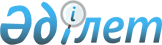 О внесении изменений в раздел 2.13 Единого перечня товаров, к которым применяются запреты и ограничения на ввоз или вывоз государствами-членами таможенного союза в рамках Евразийского экономического сообщества в торговле с третьими странами
					
			Утративший силу
			
			
		
					Решение Комиссии таможенного союза от 16 апреля 2010 года № 241. Утратило силу решением Коллегии Евразийской экономической комиссии от 16 августа 2012 года № 134

      Сноска. Утратило силу решением Коллегии Евразийской экономической комиссии от 16.08.2012 № 134 (вступает в силу по истечении тридцати календарных дней с даты его официального опубликования).      Комиссия таможенного союза решила:



      Внести в раздел 2.13 «Ядовитые вещества, не являющиеся прекурсорами наркотических средств и психотропных веществ, ограниченные к перемещению через таможенную границу таможенного союза при ввозе» Единого перечня товаров следующие изменения.



      1.В наименовании раздела после слов «при ввозе» дополнить словами «и вывозе».



      2. Дополнить раздел следующими позициями:

      2.1. Графа «Наименование» - «49. Цианиды натрия**», графа «Код ЕТН ВЭД» - «из 2837 11 000 0».

      2.2. Графа «Наименование» - «50. Цианиды калия**», графа «Код ЕТН ВЭД» - «из 2837 19 000 0».

      2.3. Графа «Наименование» - «51. Цианиды меди», графа «Код ЕТН ВЭД» - «из 2837 19 000 0».



      3. Дополнить примечание к разделу абзацем следующего содержания: «**Только при их ввозе и транзите по территории государств – участников таможенного союза в случае, если такие товары не контролируются системой экспортного контроля».



      4. В позиции 16 в графе «Код ЕТН ВЭД» исключить слово «из».



      5. В позиции 24 графу «Наименование» изложить в следующей редакции «Ртути дийодид».Члены Комиссии таможенного союза:
					© 2012. РГП на ПХВ «Институт законодательства и правовой информации Республики Казахстан» Министерства юстиции Республики Казахстан
				От Республики

БеларусьОт Республики

КазахстанОт Российской

ФедерацииА. КобяковУ. ШукеевИ. Шувалов